Билет №4Четырёхугольник. Сумма углов четырёхугольника.Каждый четырёхугольник имеет четыре вершины, четыре стороны и две диагонали. Две несмежные стороны четырёхугольника называются противоположными. Две вершины, не являющиеся соседними, также называются противоположными.Четырёхугольники бывают выпуклые и невыпуклые. На этом рисунке изображён выпуклый четырёхугольник. Каждая его диагональ разделяет его на два треугольника.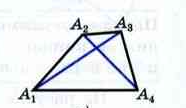 А на этом рисунке изображён невыпуклый четырёхугольник. Одна из его диагоналей также разделяет его на два треугольника.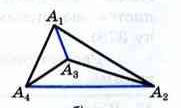 Так как сумма углов выпуклого n-угольника равна (n-2)∙180°, то сумма углов выпуклого четырёхугольника равна 360°.Свойство касательной к окружности.Касательная к окружности – это прямая, имеющая с окружностью только одну общую точку – точку касания прямой и окружности.ТеоремаКасательная к окружности перпендикулярна к радиусу, проведённому в точку касания.ДоказательствоПусть р – касательная к окружности с центром О, А – точка касания.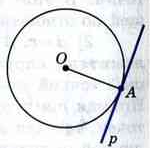 Докажем, что касательная р перпендикулярна к радиусу ОА.Предположим, что это не так. Тогда радиус ОА является наклонной к прямой р. Так как перпендикуляр, проведённый из точки О к прямой р, меньше наклонной ОА, то расстояние от центра О окружности меньше радиуса. Следовательно, прямая р и окружность имеют две общие точки. Но это противоречит условию: прямая р – касательная.Таким образом, прямая р перпендикулярна к радиусу ОА. Теорема доказана.